УТВЕРЖДАЮ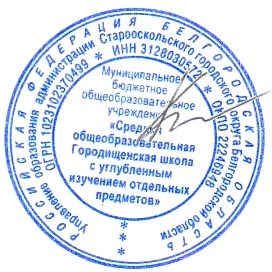 директор школы____________Е.М.Крынина«01» сентября 2023 г.Календарный план спортивно-массовых мероприятий 
школьного Спортивного клуба «Юность»
МБОУ «Средняя общеобразовательная Городищенская школа с углубленным изучением отдельных предметов» 
на 2023/2024 учебный годМесяцСодержание работыОтветственныйСентябрь Распределение обязанностей среди членов школьного спортивного клуба «Юность» на 2023/2024учебный годРуководитель клуба Логачев Е.В.СентябрьОзнакомление с Положением о проведении районной Спартакиады школьников сельских школ Руководитель клуба Логачев Е.В.СентябрьОрганизация проведения ежедневной утренней зарядки Физорги классовСентябрьУчастие в соревнованиях по русской лапте в зачёт Спартакиады школьников сельских школУчитель физической культуры Логачев Е.В.СентябрьПроведение Дня Здоровья Заместитель директора Мишустина О.Г.СентябрьУчастие в соревнованиях по мини-футболу в зачёт Спартакиады школьников сельских школУчитель физической культуры Логачёв Е.В.ОктябрьПодготовка команды для участия в  муниципальном этапе всероссийской олимпиады школьников по физической культуреУчитель физической культуры: Логачёв Е.ВНоябрьПроведение Дня ЗдоровьяЗаместитель директора Мишустина О.Г.НоябрьУчастие в соревнованиях по шахматам в зачёт Спартакиады школьников сельских школУчитель физической культуры Логачев Е.В.НоябрьУчастие в соревнованиях по гимнастике в зачёт Спартакиады школьников сельских школУчитель физической культуры Логачёв Е.В.ДекабрьПроведение Дня ЗдоровьяЗаместитель директора Мишустина О.Г.ДекабрьПодведение итогов работы Клуба за 1 полугодие.Руководитель клуба Логачев Е.В.ЯнварьПроведение школьных соревнований по баскетболуУчитель физической культуры Логачёв Е.В.ЯнварьУчастие в соревнованиях по баскетболу в зачёт Спартакиады школьников сельских школУчитель физической культуры Логачёв Е.В.ФевральУчастие в муниципальном этапе областных зимних лично-командных соревнований по спортивному ориентированию на лыжах «Лыжня Белогорья»Учитель физической культуры Логачев Е.В.ФевральПроведение Дня Здоровья, посвященного Дню защитника ОтечестваЗаместитель директора Мишустина О.Г.ФевральУчастие в соревнованиях по зимнему многоборью ГТО в зачёт Спартакиады школьников сельских школУчитель физической культуры Беловол Е.А.ФевральУчастие в соревнованиях, посвященных Дню защитника Отечества: «А ну-ка, парни», «Мальчишки вперёд», «Весёлые старты»Учителя начальных классов и физической культурыФевральУчастие в соревнованиях по волейболу в зачёт Спартакиады школьников сельских школУчитель физической культуры Логачев Е.В.ФевральБеседа на тему: «Роль физической культуры в формировании классного коллектива». Заместитель директора Мишустина О.Г.МартПроведение соревнований «Русский силомер» Учитель физической культуры Логачев Е.В.МартПроведение школьных соревнований по волейболуУчитель физической культуры Логачев Е.В.АпрельУчастие в соревнованиях по легкой атлетике в зачёт Спартакиады школьников сельских школУчитель физической культуры Е.А.АпрельПроведение Дня ЗдоровьяЗаместитель директора Мишустина О.Г.МайПодведение итогов выступления в районной спартакиаде школьников. Учитель физической культуры Логачев Е.В.МайАнализ работы Клуба за 2023/2024учебный годРуководитель клуба Логачев Е.В.